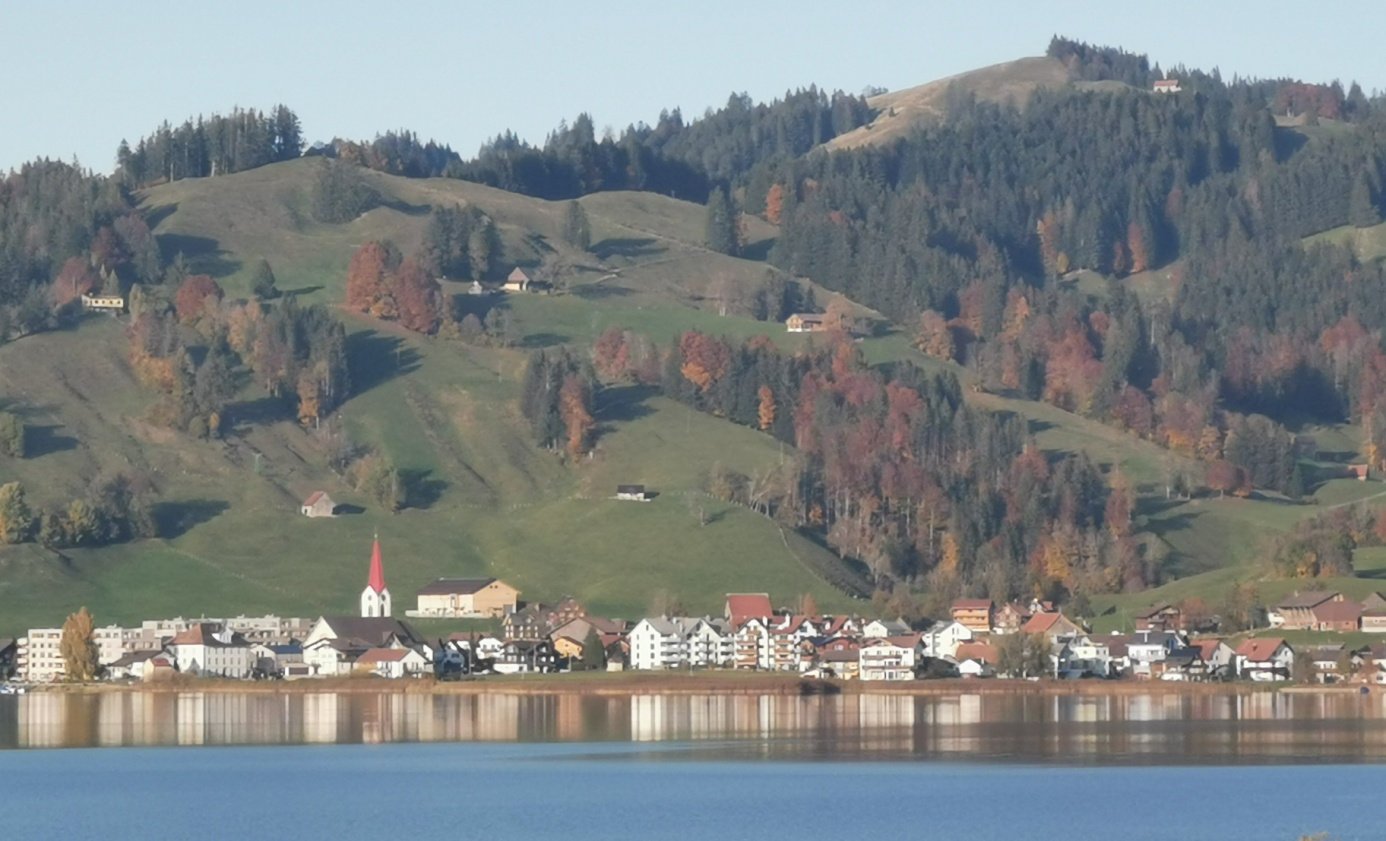 Sihlseeschiessen 2023Im WillerzellSa  02.09.2023 		09.00  - 12.00 Uhr						13-30  -  17.00 UhrFr  08.09.2023		16.00  -  19.00 UhrSo 10.09.2023		09.00  -  12.00 Uhr